UPPER GRAND DISTRICT SCHOOL BOARD 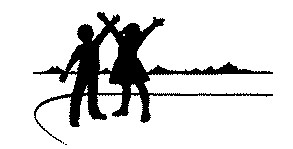 School Bullying Prevention Plan and Safe, Equitable and Inclusive School Strategy SCHOOL: JOHN MCCRAE 	DATE: SEPTEMBER 2019Everyone at our school is committed to making our school a safe, inclusive and equitable environment for all.  We treat each other with respect and we will refuse to tolerate inequities in any form at our school. We know that a “whole-school” approach where all stakeholders are involved in supporting our students helps create and maintain a positive school climate.   Definition of Bullying “Bullying” means aggressive and typically repeated behavior by a pupil where,  The behavior is intended by the pupil to have the effect of, or the pupil ought to know that the behavior would be likely to have the effect of, causing harm, fear or distress to another individual, including physical, psychological, social or academic harm, harm to the individual’s reputation or harm to the individual’s property, or creating a negative environment at a school for another individual, and The behavior occurs in a context where there is a real or perceived power imbalance between the pupil and the individual based on factors such as size, strength, age, intelligence, peer group power, economic status, social status, religion, ethnic origin, sexual orientation, family circumstances, gender, gender identity, gender expression, race, disability or the receipt of special education; (intimidation) Bullying takes different forms of contexts with age.  It can be physical, verbal, social/emotional or through electronic means (cyber-bullying).  Bystanders contribute to bullying by doing nothing to prevent it or become actively involved in supporting it. “Cyberbullying” includes electronic communication that: Is used to upset, threaten or embarrass another person. Uses email, cell phones, text messages and social media sites to threaten, harass, embarrass, socially exclude or damage reputations and friendships. includes put downs, insults and can also involve spreading rumours, sharing private information, photos or videos or threatening to harm someone. Examples of Bullying PHYSICAL AGGRESSION: e.g., hitting, pushing, stealing, damaging property  VERBAL AGGRESSSION: e.g., insults, threats, taunting someone in a hurtful way, name calling, making sexist, racist or homophobic comments SOCIAL OR RELATIONAL AGGRESSION: e.g., spreading rumors about someone, excluding someone, gossiping ELECTRONIC (Cyberbullying): e.g., spreading rumors and/or hurtful comments through the use of email, cell phones (texts) and on social media. Safe Schools Committee (Note: mandatory for all schools – an existing committee may assume this role) School Administrator: Leslie Newman (principal) and Chad Reay (vice-principal) Equity Rep: Christy Wilson Teacher(s): Margie Johnson and Josee Gratton      Support Staff: Kathy LambtonStudent Rep:  Parent: Rebecca Bigelow Community Partner:         The role of this committee should include but is not limited to the following:  Develop and annually review the School Bullying Prevention Plan  Implement and analyze data from the School Climate Survey (every two years)  Identify and implement bullying prevention and intervention programs that address the needs of the school Identify relationship building and community building programs relevant to the needs of the school  Assist with training and awareness raising strategies for staff, students and parents/ guardians Communicate bullying prevention and intervention strategies and reporting procedures to the school community School Monitoring and Review Process This Bullying Prevention and Inclusive School Plan was developed or reviewed by our Safe School Committee during: September 2019Our most recent school climate survey was or will be conducted on: 2018100% of students in grades 4-6, 91% of students in grades 7-8, 26% of parents, and 27% of staff completed our most recent school climate survey. Data from our most recent climate survey indicated that: 58% of students in grade 4-6 and 68% of students in grades 7/8 feel very safe at school. 40% of students in grade 4-6 and 29% of students in grades 7/8 identified that they have been bullied a few times at school over the last year. 65% of students in grade 4-6 and 42% of students in grades 7/8 indicated that they told an adult about bullying that had occurred. 65% parents who completed the survey felt that adults at school were helpful in resolving bullying issues. 41% of parents who completed the survey indicated that bullying stopped after their child told an adult about the bullying. 80% of staff who completed the survey indicated that when steps were taken to address specific incidents of bullying, the intervention was successful. Training Strategies for Staff and Members of the School Community Members of our school community will receive Bullying Prevention and Equity & Inclusive training through: Board professional development workshops Online training for new employees Staff meetings Provision of professional development materials and resources Other (please specify)       Parents/Community Communication and Outreach Strategies We will communicate our Bullying Prevention and Equity & Inclusive strategies and initiatives by: Including our Bullying Prevention and Equity & Inclusive Plan in our school/student handbook Including information inserts in our school newsletters and other in-house publications Sharing information during school assemblies and announcements Sharing information through bulletin board postings Sharing information at School Council and other parent meetings Sharing information at staff meetings Integrating Bullying Prevention and Equity & Inclusion into classroom instructions Posting our Bullying Prevention Plan and Safe, Equitable and Inclusive Schools strategy on our school website Informing parents and school volunteers of our procedures for reporting incidents of bullying and inequity Assisting parents build awareness and knowledge so they may support our school Bullying Prevention and Equity & Inclusive strategies Bullying Prevention and Equity & Inclusive Strategies, Education Programs/Activities Note:  Our Bullying Prevention and Equity & Inclusive goal(s) are determined after analysis of the results of our school climate survey. School Bullying Prevention and Equity & Inclusive Goals(s): Provide clear direction for students to report bullying or behavior that makes them uncomfortable Our students will feel safe at school and on their way to and from school. Our students will voice concerns openly and honestly and know they will be heard. Students will support others at school, locally and globally to stop injustice in the world.  Students at John McCrae will support responsibility, respect, honesty, compassion and fairness (i.e. daily reinforcement of our school motto, Division fund-raising activities (locally and globally). The school will partner with the Guelph Police Service to provide lessons on cyber bullying Staff and students will work with parents to keep the lines of communication open between home and school Bullying Prevention and Equity & Inclusive, Education Programs and Activities: Our school currently implements or will implement the following bullying prevention and equity & inclusive education programs and activities that focus on developing healthy relationships and provide leadership opportunities for our students: We will continue to promote social justice throughout the school (Social Justice Club) We will continue to invite the GoGirls Program to promote positive leadership We will continue to encourage Student Voice Focus Groups and will establish a Student CouncilWe will have regular Character Education Assemblies and focus on different traits every month We will promote being environmentally responsible as a lifestyle.  The Environment Club will continue to provide leadership throughout the school with this. We will continue to support mental and physical Health through sports and activities. We will encourage parents to participate and volunteer throughout the school. Bullying Prevention and Equity & Inclusive Responsibilities Staff: Closely supervise students in all areas of the school and school grounds Watch for signs of bullying and stopping it when it happens Respond quickly and sensitively to bullying reports (Affirm, Ask, Assess, Act) Take seriously parents’ concerns about bullying incidents Assign consequences for bullying Teach students our procedures for reporting incidents of bullying Provide a safe environment for students who report bullying (protection from retaliation)  Treat others respectfully Model positive ways of getting along with others Respond to on-line bullying reportsStudents: Treat each other respectfully Refuse to bully others Refuse to let others be bullied Refuse to watch, laugh or join in when someone is being bullied Include everyone in play, especially those who are often left out  Report bullying to an adult Parents: Model positive ways of getting along with others Help their son/daughter find ways to express anger that do not involve hurting others physically or emotionally Teach problem solving skills Inform school staff if their child tells them about a bullying incident Support the schools bullying-prevention efforts Help their son/daughter understand the value of accepting and celebrating individual differences  Be alert to signs their child is being bullied or may be bullying others Intervention Strategies Our staff will use the following process when bullying is reported: Acknowledge the Incident / Affirm “You were right to report/get help from an adult.” “I’m glad you asked for help with this.” Gather Information / Ask Questions “Tell me more about what happened.” “Has this happened before?” “Did anyone try to help you?” “Are you telling me this is to get someone in trouble or to keep someone safe?” Assess Safety/Make a Plan Determine what the student needs to feel safe now Suggestions for what a student do if the bullying continues What steps need to be taken to limit the possibility of retaliation for the person reporting the bullying Who the student will tell if there is another incident Act / Follow-up Determine “next step” or refer the student to an administrator Tell them what will happen next Check with the student to determine the success of the intervention Reporting Incidents of Bullying Students, parents, school staff and volunteers may use the following methods to report incidents of bullying as appropriate: Safe Schools Incident Reporting (UGShare)  On-line Bullying Reporting Tool  Tell an adult in the building (phone, in person, email etc.) Parent / Teacher interviews Make an appointment to meet with school staff  When responding to a bullying incident, our school staff uses a progressive discipline approach.  Use of Progressive Discipline supports a safe, inclusive and accepting learning and teaching environment in which every student can reach his or her full potential. Strategies may range from early intervention to more intensive intervention in cases of persistent bullying, with possible referral to board support personnel, community or social service agencies.    These may include but are not limited to:  character development strategies and programs; providing students with the opportunity to learn life skills such as conflict resolution, anger management and communication skills; collaborative problem solving; utilizing models based on the concepts of peer mediation; documenting incidents requiring disciplinary measures; use of progressive discipline; consideration of mitigating factors; ensuring that contact is made with the parent(s)/guardian(s) of students, under the age of 18, early in the disciplinary process and involving them in a plan to improve the behavior;  CYC support referral to outside agencies (e.g., CMHA, DCAFS) restorative justice practices (e.g., written or verbal apology, community service) Consequences are at the discretion of the Principal or Vice-Principal.  In the case of severe misbehavior, our format of progressive discipline consequences may be superseded.  As incidents arise, it is recognized that each situation is unique.  Mitigating circumstances will be considered for student age, frequency of incidents, nature and severity of incidents, student exceptionalities, extenuating circumstances, impact on the school climate.  